USTALIK TELAFİ PROGRAMI KAYITLARINDA İSTENEN BELGELER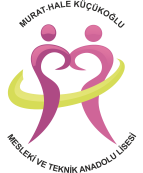 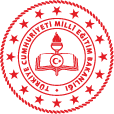 FOTOFRAFLI NÜFUS CÜZDANI ASLI VE FOTOKOPİSİSAĞLIK RAPORU (MESLEĞİNİ YAPMASINDA HERHANGİ BİR SAKINCA YOKTUR) İFADESİ MUTLAKA BULUNMALIDIR. RAPOR, AİLE HEKİMİNDEN VEYA OSGB BİRİMLERİNDEN ALINABİLİRÖĞRENCİNİN EN SON MEZUN OLDUĞU KURUMDAN ALDIĞI BELGE VE FOTOKOPİSİİKAMETGÂH BELGESİ (E-DEVLET TEN ALINACAK)1 ADET BİYOMETRİK FOTOĞRAF KAYIT YAPILACAK UTP PROGRAMINA AİT KALFALIK BELGESİPRATİK EĞİTİM VERECEK USTA ÖĞRETİCİNİN USTALIK VE USTA ÖĞRETİCİLİK BELGELERİNİN FOTOKOPİLERİUSTA ÖĞRETİCİNİN İŞ YERİ SAHİBİNİN TC/IBAN/İLETİŞİM BİLGİLERİ/İŞ YERİ VERGİ LEVHASI/İŞ YERİ KAŞESİUSTA ÖĞRETİCİNİN SGK BELGESİ DÖKÜMÜ (SON İKİ AY)NOT: KAYIT İÇİN; İŞYERİ SAHİBİ VE ÖĞRENCİ BERABER GELECEKTİR